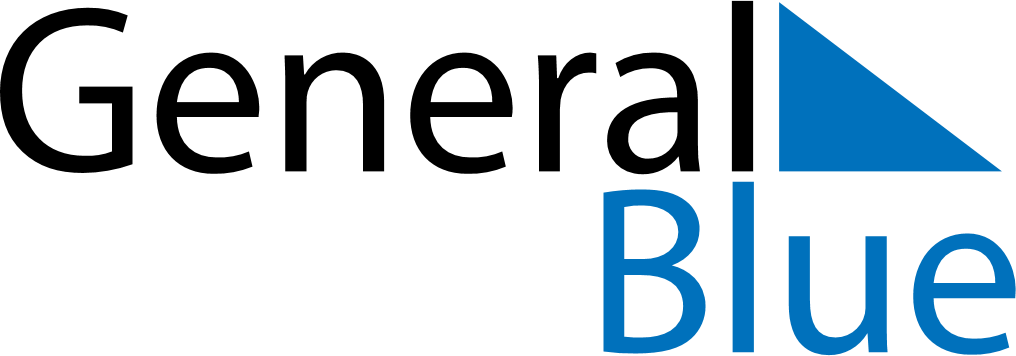 December 2028December 2028December 2028South AfricaSouth AfricaMondayTuesdayWednesdayThursdayFridaySaturdaySunday1234567891011121314151617Day of Reconciliation1819202122232425262728293031Christmas DayDay of Goodwill